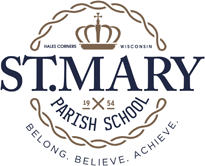 St. Mary Parish School Committee Meeting MinutesNovember 10, 2020Present:  Dani McCarroll, Dee McAdams, Dan Walsh, Dawn Gilles, Bridget Zimmerman, Dr. Mark Joerres, Gina StyerGina lead us in our opening prayerBridget approved the minutes from September 8, 2020Principal ReportCOVID update – reminder that we follow the polices and procedures of the Hales Corners Health Department. Close contacts are identified by the health department. 12 students have tested positive3 staff members have tested positiveSome surrounding school districts have decided to move to virtual after Thanksgiving for a period of time including Whitnall, Greendale and FranklinSt. Mary will move to virtual after Thanksgiving for a period of two weeksDr. Joerres recommended meeting every other month this year given COVID, the committee agreed. The next meeting is scheduled for Tuesday, January 12, 2021.Athletics – St. Mary will have to make a decision by January 15 whether or not to participate in winter sports, the committee supports moving forward with winter sports Teacher Inservice will focus on Standards Based Grading (SBG)Next year (2021-22) St. Mary will move to Standards Based Grading, many Archdiocesan schools are already using Standards Based GradingSBG provides a better understanding of student proficiencyFaith in our Families is continuing it’s focus of getting kids to mass, attending virtually countsPrimary Preview for interested K3 – 2nd grade families attracted five new families, letters will be sent to all the families of students who left St. Mary this school yearMark will set a meeting to discuss the annual appealSchool safety procedures have been updatedThere is a need for substitute teachersThe marketing committee is looking for new ideas to bring in K3, K4 and K5 familesOld BusinessRoyal Run – was it successful?Need to follow up with Katie Austing or Shannon LopezNew BusinessAthleticsSchool appeal2020 appeal plansGina shared an update on parish outreach from Lisa Ryan 4th grade is collecting energy bars, applesauce packs and goldfish bags for Pathfinders. These will be placed in lunch bags to distribute to homeless teenagers.  6th grade is making Christmas stockings for the school children at Pathfinders.  Lisa provided suggestions to K4 and K5 for cloth face masks and prayer cards for Haiti school children.Parish Update – Lisamarie could not attend tonight’s meeting.Next Meeting:  January 12, 2021 6 p.m.Mission Statement:  Celebrating spiritual growth while providing academic excellence in a Christ-centered environment.   